                                                            ПРОЕКТ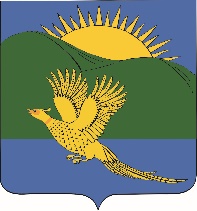 ДУМАПАРТИЗАНСКОГО МУНИЦИПАЛЬНОГО РАЙОНАПРИМОРСКОГО КРАЯРЕШЕНИЕот __.06.2019                                                                                                            № ___В целях приведения нормативного правового акта в соответствие с требованиями Земельного кодекса Российской Федерации, руководствуясь Федеральным законом от 06.10.2003 № 131-ФЗ "Об общих принципах организации местного самоуправления в Российской Федерации", а также статьями 19, 28 Устава Партизанского муниципального района, Дума Партизанского муниципального районарешила:1. Принять муниципальный правовой акт «О признании утратившим силу Положения «О порядке распоряжения земельными участками, государственная собственность на которые не разграничена, на территории Партизанского муниципального района, для целей, не связанных со строительством», утвержденного решением Думы Партизанского муниципального района от 28.08.2009 № 112 (в редакции решения от 10.08.2012 № 325)» (прилагается).       2. Признать утратившими силу решения Думы Партизанского муниципального района:       - от 28.08.2009 № 112 «О Положении «О порядке распоряжения земельными участками, государственная собственность на которые не разграничена, на территории Партизанского муниципального района, для целей, не связанных со строительством»;        - от 10.08.2012 № 325 «О внесении изменений в приложение «Методика расчета выкупной стоимости земельных участков, государственная собственность на которые не разграничена, на территории Партизанского муниципального района, собственниками зданий, строений, сооружений, расположенных на этих земельных участках» к Положению «О порядке распоряжения земельными участками, государственная собственность на которые не разграничена, на территории Партизанского муниципального района, для целей, не связанных со строительством», утвержденному решением Думы Партизанского муниципального района от 28.08.2009  № 112».3. Направить муниципальный правовой акт и.о. главы Партизанского муниципального района для подписания и официального опубликования.4. Настоящее решение вступает в силу со дня его принятия.Председатель Думы						     	          	А.В. Арсентьев                      МУНИЦИПАЛЬНЫЙ ПРАВОВОЙ АКТ                 ПРОЕКТО признании утратившим силу Положения «О порядке распоряжения земельными участками, государственная собственность на которые не разграничена, на территории Партизанского муниципального района, для целей, не связанных со строительством», утвержденного решением Думы Партизанского муниципального района от 28.08.2009 № 112 (в редакции решения от 10.08.2012 № 325)          1. В целях приведения нормативного правового акта в соответствие с требованиями Земельного кодекса Российской Федерации, руководствуясь Федеральным законом от 06.10.2003 № 131-ФЗ "Об общих принципах организации местного самоуправления в Российской Федерации", признать утратившим силу Положение «О порядке распоряжения земельными участками, государственная собственность на которые не разграничена, на территории Партизанского муниципального района, для целей, не связанных со строительством», утвержденного решением Думы Партизанского муниципального района от 28.08.2009 № 112 (в редакции решения от 10.08.2012 № 325)».2. Настоящий муниципальный правовой акт вступает в силу со дня его официального опубликования.И.о. главы Партизанского муниципального района                              Л.В. Хамхоев__ июня 2019 года№ -МПАО признании утратившим силу Положения «О порядке распоряжения земельными участками, государственная собственность на которые не разграничена, на территории Партизанского муниципального района, для целей, не связанных со строительством», утвержденного решением Думы Партизанского муниципального района от 28.08.2009 № 112 (в редакции решения от 10.08.2012 № 325)Принят решениемДумы Партизанского муниципального района от __.06.2019 № ___